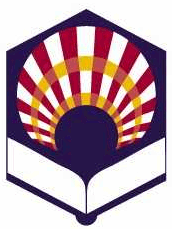 Universidad de CórdobaSISTEMA DE GARANTÍA DE CALIDADMáster en Nutrición Humana por la Universidad de CórdobaCONTROL DE LA DOCUMENTACIÓN:HISTORIAL DE MODIFICACIONES:ÍNDICEEstructura del Sistema de Garantía de Calidad	2Introducción	41.	MANUAL DE CALIDAD	51.1 DEFINICIÓN	51.2 CONTENIDO	51.2.a Política de Calidad del Título	51.2.b Conjunto de documentos procedimentales	61.2.b.i	Tabla de procedimientos y referencias legales	8TABLA1. RESUMEN DE LAS REFERENCIAS QUE SOPORTAN LOS PROCEDIMIENTOS DISEÑADOS PARA EL MANUAL DE GARANTÍA DE CALIDAD DEL TÍTULO	81.2.b.ii	Cronograma de actuaciones	1112.	MANUAL DE PROCEDIMIENTOS	122.1 PROCEDIMIENTOS	12P0 – DIFUSIÓN DEL TÍTULO	12P1 – ANÁLISIS DEL RENDIMIENTO ACADÉMICO	13P2 – EVALUACIÓN DE LA SATISFACCIÓN GLOBAL SOBRE EL TÍTULO	15P3 – QUEJAS Y SUGERENCIAS	16P4 – EVALUACIÓN Y MEJORA DE LA CALIDAD DE LA ENSEÑANZA Y DEL PROFESORADO	18P5 – EVALUACIÓN Y ANÁLISIS DE LOS PROGRAMAS DE MOVILIDAD	19P6 – EVALUACIÓN Y ANÁLISIS DE LAS PRÁCTICAS EXTERNAS	21P7 – EVALUACIÓN Y ANÁLISIS DEL TFG/TFM	22P8 – METAEVALUACIÓN DE LAS COMPETENCIAS ESTUDIANTILES	23P9 – EVALUACIÓN DE LA INSERCIÓN LABORAL DE LOS ESTUDIANTES	25P10 – RECOGIDA DE INFORMACIÓN COMPLEMENTARIA SOBRE LA CALIDAD DEL TÍTULO	26P11 – SISTEMA DE PLANIFICACIÓN DE MEJORAS Y SEGUIMIENTO DE LA TOMA DE DECISIONES	28P12 – CRITERIOS Y PROCEDIMIENTOS ESPECÍFICOS EN EL CASO DE EXTINCIÓN DEL TÍTULO	292.2 CONSIDERACIONES ESPECÍFICAS	312.2.1 Aplicación del SIGC para los Títulos Interuniversitarios coordinados por la Universidad de Córdoba	312.2.2 Aplicación del SIGC a las modalidades de enseñanza semipresencial y virtual	322.3. GUÍA DE ACTUACIONES EN SITUACIONES EXTRAORDINARIAS.	34FICHA DE SEGUIMIENTO PARA SITUACIONES EXTRAORDINARIAS	373.	UNIDAD DE GARANTÍA DE CALIDAD	413.1 COMPOSICIÓN	413.2 CONSTITUCIÓN	413.3 MISIÓN, VISIÓN Y OBJETIVOS	413.4 REGLAMENTO	424.	APLICACIÓN Y REVISIÓN DEL SISTEMA DE GARANTÍA DE CALIDAD	 434.1 Cuadro resumen del Plan de actuación: periodicidad	434.2 Procedimiento de revisión (mejora) del SGC	434.2.1 Análisis del Manual de Calidad después del primer año de su aplicación	434.2.2. Detección de debilidades y propuesta de mejora	434.2.3. Propuesta de las modificaciones a la Comisión de Calidad de los Títulos	434.2.4. Revisión y Modificación del SGC	44Estructura del Sistema de Garantía de CalidadIntroducciónLa Ley Orgánica 4/2007, de 12 de abril, por la que se modifica la Ley Orgánica 6/2001, de 21 de diciembre, de Universidades, estableció una nueva estructura de las enseñanzas y títulos universitarios oficiales. El Real Decreto 1393/2007 del 29 de octubre, modificado por el Real Decreto 861/2010, por el que se establece la ordenación de las enseñanzas oficiales, de conformidad con lo previsto en el artículo 37 de la Ley Orgánica 4/2007 de Universidades, recoge las directrices, las condiciones y el procedimiento de verificación y acreditación, que deberán superar los planes de estudio previamente a su inclusión en el Registro de Universidades, Centros y Títulos.En el preámbulo del Real Decreto citado se indica que “los Sistemas de Garantía de Calidad (SGC) son parte de los nuevos Planes de Estudio, el fundamento para que la nueva organización funcione eficientemente y para crear la confianza sobre la que descansa el proceso de acreditación de títulos”. Además, en el apartado 9.1 del Anexo I se indica que el SGC del Título ha de contener información sobre:Responsables del sistema de garantía de calidad del plan de estudios.Procedimientos de evaluación y mejora de la calidad de la enseñanza y el profesorado.Procedimientos para garantizar la calidad de las prácticas externas y los programas de movilidad.Procedimientos de análisis de la inserción laboral de los graduados y de la satisfacción con la formación recibida.Procedimiento para el análisis de la satisfacción de los distintos colectivos implicados (estudiantado, personal académico y de administración y servicios, etc.), y de atención a las sugerencias y reclamaciones.Criterios específicos en el caso de extinción del Título.De esta forma, el Máster en Nutrición Humana por la Universidad de Córdoba, sobre la base de la normativa anteriormente expuesta, implantará y desarrollará un sistema interno que permitirá el establecimiento y seguimiento de la garantía de la calidad de acuerdo con los Estándares y directrices para el aseguramiento de la calidad en el Espacio Europeo de Educación Superior (ESG-2015). Para ello, se crea este Sistema de Garantía de Calidad, que incluye el Manual de Calidad y el Manual de Procedimientos de los Títulos de Grado y Máster de la Universidad de Córdoba, con la finalidad de convertirse en la herramienta destinada a desarrollar las diferentes acciones de propuesta y apoyo a la mejora continua de la calidad del programa formativo.MANUAL DE CALIDAD1.1 DEFINICIÓNEl Manual de Calidad del Máster en Nutrición Humana por la Universidad de Córdoba se configura como:la hoja de ruta permanente para que la Unidad de Garantía de Calidad del Título pueda proceder de forma eficaz y eficiente a la recogida de datos de todas las fuentes identificadas, generar información y formular propuestas de mejora.la referencia permanente para desarrollar acciones de apoyo a la mejora continua de la calidad del Título.un conjunto coherente de procedimientos y herramientas que combinan el rigor con la sencillez, viabilidad y flexibilidad / adaptabilidad.1.2 CONTENIDOEl Manual de Calidad consta de dos partes esenciales:POLÍTICA DE CALIDAD DEL TÍTULODeclaración formal del Título por la mejora permanente contextualizada en la política de calidad de la Universidad. Esta se concreta en: Objetivos de calidad del Título (estratégicos, generales y específicos) para alcanzar un determinado nivel de calidadEstrategias y actuaciones para alcanzar los objetivos de calidad del Título.CONJUNTO DE DOCUMENTOS PROCEDIMENTALESque describen detalladamente las metodologías que se deben implantar. Cada procedimiento se basa en referentes legales y de evaluación, describe el proceso de recogida y análisis de la información y detalla el sistema de propuestas de mejora del Título.1.2.a Política de Calidad del TítuloLa misión del Sistema de Garantía de Calidad del Título es la de facilitar el desarrollo de las políticas de calidad en las áreas de docencia, investigación, servicios y gestión universitaria, para que la organización de las enseñanzas funcione eficientemente y cree la confianza sobre la que descansa el proceso de acreditación del Título.Este Sistema debe de favorecer la creación y difusión de una cultura de calidad entre los miembros de la comunidad universitaria y la sociedad, así como la rendición de cuentas a estas, aplicando los modelos y metodologías de evaluación de la calidad convenientes para cada situación. Por tanto, ha de convertirse en un referente para el Título en la forma de planificar, desarrollar, controlar y revisar los procesos en materia de evaluación y fomento de la calidad, en un marco de mejora constante, en consonancia con el Plan Estratégico de la Universidad.Los objetivos de calidad del Título se establecen siguiendo las directrices estratégicas de la Universidad, siendo la mejora integral de la actividad docente el objetivo principal. A este respecto, se pondrán en marcha sistemas y herramientas sistemáticas ampliamente aceptadas por las partes interesadas, que sean eficaces y eficientes para la revitalización de la función docente del profesorado, con un apoyo institucional sistemático, mediante la iniciación de acciones armonizadas de formación, evaluación integral, reconocimiento y estímulo (Programa DOCENTIA-CORDOBA).Como objetivo estratégico, se pretende dar respuesta a la demanda social de una docencia de calidad, como así se contempla en el Plan Estratégico de la Universidad de Córdoba. Con el desarrollo y cumplimiento de este último se pretende alcanzar una oferta docente ágil, dinámica y actualizada, de alta calidad, con procesos de formación continua, de manera abierta y plural, y estrechamente ligada a las necesidades de su entorno.Como objetivos específicos de la política de calidad del Título se enuncian los siguientes:Sensibilizar a los diferentes agentes implicados en la docencia del Título.Dar respuesta a los intereses de la sociedad mediante la formación de sus profesionales.Fomentar la planificación y organización en la programación docente y en la mejora de la calidad de la enseñanza.Lograr la confianza en los procedimientos de evaluación de la calidad.Mejorar la calidad de la programación académica (recursos y herramientas docentes).Mejorar la calidad en los agentes implicados en la docencia del Título (recursos humanos).Generalizar el acceso y la difusión del Título.Facilitar el intercambio interuniversitario de los agentes docentes del Título (alumnado y profesorado).Con todo ello se pretende:Evaluar el Título de acuerdo con la normativa y directrices marcadas en los diferentes programas institucionales, de rango europeo, nacional y autonómico.Vigilar que el modelo docente implantado concuerde con los Estándares y directrices para el aseguramiento de la calidad en el Espacio Europeo de Educación Superior (ESG-2015) y satisfaga los siguientes requisitos:Autonomía del estudiante ante su propio proceso de aprendizaje.Adquisición de conocimientos y desarrollo de competencias, habilidades y destrezas.Trabajo en equipo del profesorado y del alumnado.Incorporación de nuevas tecnologías y enseñanza virtual progresiva.Verificar que el Profesorado y el Personal de Administración y Servicios implicado en el Título dispone de los medios, actividades de formación e incentivos necesarios para desarrollar con éxito sus tareas.Aplicar un sistema para la evaluación del profesorado del Título, basado en el denominado programa DOCENTIA-Córdoba.Orientar y tutelar al alumnado para mejorar su rendimiento académico.Determinar y proponer el número de estudiantes de acuerdo con criterios de calidad de la enseñanza, así como con el ámbito geográfico de su procedencia.1.2.b Conjunto de documentos procedimentalesLas actuaciones para alcanzar los objetivos de calidad propuestos se organizan mediante procedimientos que responden a las estructuras anteriormente comentadas, así como a lo establecido en el Real Decreto 1393/2007 (29 de octubre, Anexo I, punto 9), modificado por el Real Decreto 861/2010 (2 de julio, Anexo I, punto 9). Cada procedimiento incluye acciones concretas (sistema de recogida de datos, análisis de la información, sistema de propuestas de mejora), que serán ejecutadas de forma coordinada por las diferentes unidades de gestión de los procesos de calidad la Universidad de Córdoba, así como la Unidad de Garantía de Calidad del Título, en el ámbito de sus respectivas competencias. Los diferentes procedimientos contemplados, que se detallan en el Manual de Procedimientos, son:P0. Difusión del Título. El propósito de este procedimiento es el de establecer mecanismos para publicar la información sobre el plan de estudios, su desarrollo y resultados, con el fin de que llegue a todos los implicados o interesadosP1. Análisis del rendimiento académico. El propósito de este procedimiento es conocer y analizar los resultados previstos en el Título en relación con su Tasa de Graduación, Tasa de Abandono, Tasa de Eficiencia, Tasa de Rendimiento y Tasa de Éxito.P2. Evaluación de la satisfacción global del Título. Se pretende conocer el nivel de satisfacción global de los distintos colectivos activos implicados en el Título: estudiantes, Personal Docente e Investigador (PDI) y de Administración y Servicios (PAS) con relación a la orientación y acogida, la planificación, el desarrollo y los resultados del mismo.P3. Quejas y sugerencias. El propósito de este procedimiento es el de establecer un sistema que permita atender las sugerencias y reclamaciones con respecto a elementos propios del Título, en procesos tales como matrícula, orientación, docencia recibida, programas de movilidad, prácticas en empresas, recursos, instalaciones, servicios.P4. Evaluación y mejora de la calidad de la enseñanza y el profesorado. El propósito de este procedimiento es el de obtener información para la mejora y el perfeccionamiento de las actuaciones realizadas por el profesorado, proporcionando resultados sobre la labor docente y permitiendo la obtención de indicadores sobre la calidad de sus actuaciones.P5. Evaluación y análisis de los programas de movilidad. El propósito de este procedimiento es el de garantizar la calidad de los programas de movilidad mediante la evaluación, el seguimiento y la mejora de dichos programas.P6. Evaluación y análisis de las prácticas externas. El propósito de este procedimiento es el de garantizar la calidad de las prácticas externas contempladas en el Título. P7. Evaluación y análisis del TFG/TFM. El propósito de este procedimiento es garantizar el adecuado desarrollo y la calidad de los TFG/TFM.P8. Metaevaluación de las competencias estudiantiles. El propósito de este procedimiento es el de realizar un seguimiento para la revisión y mejora de los procedimientos de evaluación de las competencias transversales y específicas del Título.P9. Evaluación de la inserción laboral de los egresados y de la satisfacción con la formación recibida. El propósito de este procedimiento es el de establecer un sistema que permita medir, analizar y utilizar los resultados sobre la inserción laboral de los egresados, y sobre su satisfacción con la formación recibida en el Título.P10. Recogida de información complementaria sobre la calidad del Título. Se pretende conocer los resultados de otras posibles evaluaciones/fuentes de información para obtener datos complementarios sobre la Calidad del Título: planificación y desarrollo de la docencia, actividades de investigación, y de transferencia de tecnología y mejora docente realizadas por el profesorado, recursos disponibles.P11. Sistema de planificación de mejoras y seguimiento de la toma de decisiones. El propósito de este procedimiento es el de garantizar la planificación, puesta en marcha y seguimiento de las propuestas de mejora formuladas sobre los distintos aspectos del Título.P12. Criterios y procedimientos específicos en el caso de extinción del Título. Tiene como fin establecer los criterios para la suspensión del Título, así como los procedimientos que deben llevarse a cabo por los responsables del mismo, que permitan a los estudiantes la superación de las enseñanzas una vez extinguidas, durante un número “n” de años académicos posteriores a la suspensión.1.2.b.i	Tabla de procedimientos y referencias legalesEn la tabla 1 se indican los distintos procedimientos diseñados para el Máster en Nutrición Humana por la Universidad de Córdoba, así como sus referencias legales.TABLA1. RESUMEN DE LAS REFERENCIAS QUE SOPORTAN LOS PROCEDIMIENTOS DISEÑADOS PARA EL MANUAL DE GARANTÍA DE CALIDAD DEL TÍTULO1.2.b.ii	Cronograma de actuacionesEn el siguiente calendario se describe la cronología de aplicación de las diferentes herramientas utilizadas en los procedimientos del SGC con objeto de recabar información que permita el adecuado análisis y evaluación del programa formativo: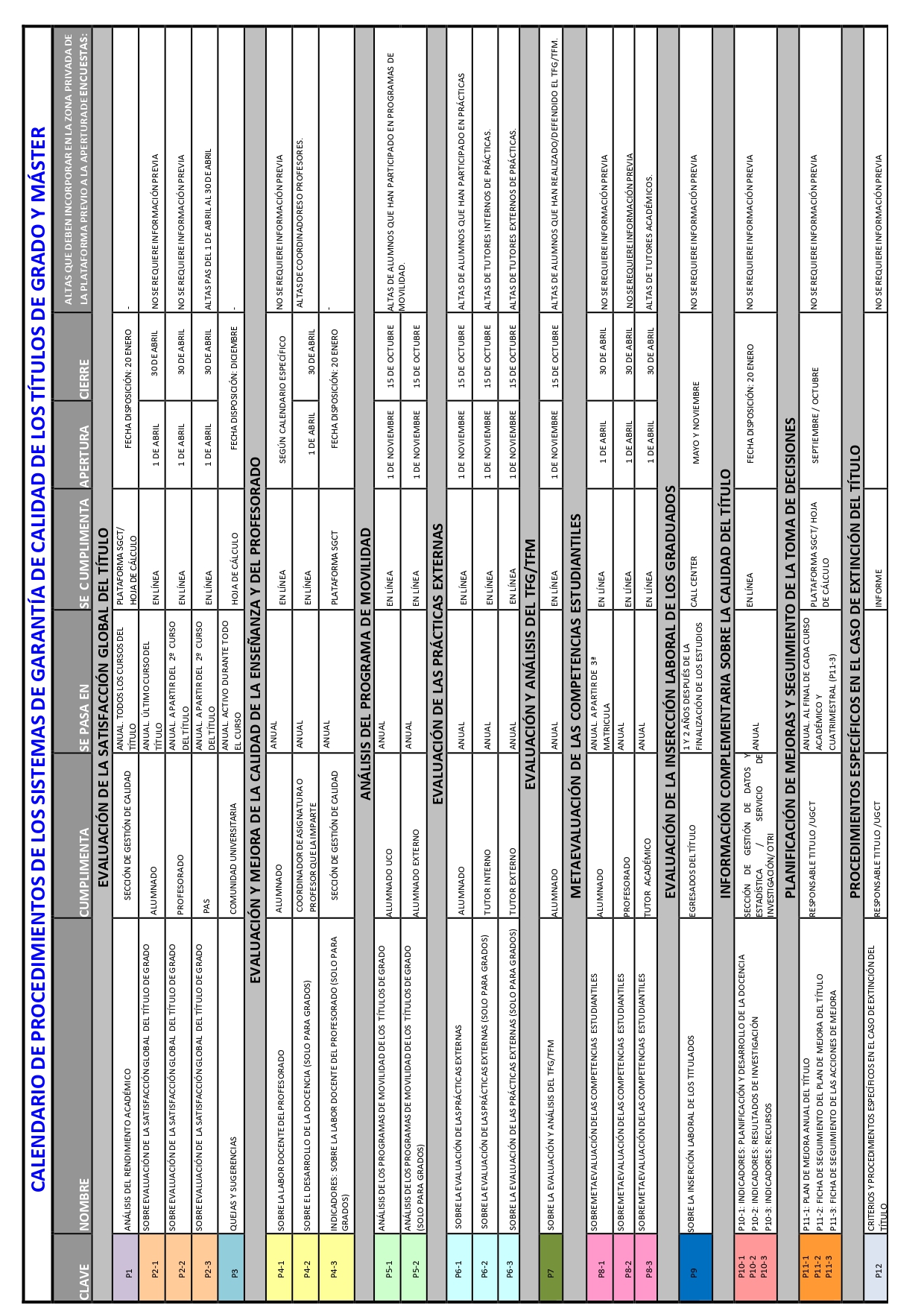 MANUAL DE PROCEDIMIENTOS2.1 PROCEDIMIENTOSP0 – DIFUSIÓN DEL TÍTULO 0.1 ObjetivoEl propósito de este procedimiento es el de establecer los mecanismos pertinentes para publicar la información sobre el Plan de Estudios, su desarrollo y resultados, con el fin de que llegue a todas las partes interesadas (alumnado, profesorado, personal de administración y servicios, posibles estudiantes, agentes externos, etc.).0.2 Sistema de recogida de datos La persona responsable del Título, con periodicidad anual, propondrá qué información publicar, a qué grupos de interés va dirigida y el modo de hacerla pública. El plan de difusión propuesto ha de incluir, al menos, información sobre:La oferta formativa.Las políticas de acceso y orientación del alumnado.Los objetivos y la planificación del Título.Las metodologías de enseñanza-aprendizaje y evaluación (incluidas las prácticas externas).Los resultados de las enseñanzas (en cuanto al aprendizaje, inserción laboral y satisfacción con los distintos grupos de interés). Las posibilidades de movilidad y ayudas disponibles para facilitarla.Los mecanismos para realizar reclamaciones y sugerencias.Los criterios para el reconocimiento y transferencia de créditos.Normas de permanencia.Información sobre accesibilidad a estudiantes con discapacidad. Fecha de actualización de la información. En cualquier caso, la información de la web deberá estar alineada con la establecida en la Guía para el Seguimiento de los Títulos Universitarios Oficiales de Grado y Máster de la DEVA.El Título dispondrá de una persona responsable-administradora de la página web que será la encargada de la permanente actualización de la misma.Podrán utilizarse otros medios de difusión como:Publicaciones.Anuncios de convocatorias (matriculación, cursos, etc.) en prensa y otros medios de comunicación.Noticias varias del Título en medios de comunicación.Redes sociales.Con objeto de verificar la satisfacción de los diferentes colectivos con los medios utilizados para la difusión del título, en las encuestas del Procedimiento P2 habrá al menos un ítem relacionado con este aspecto.Adicionalmente, la página web del Título dispondrá de un contador que contabilizará todas las visitas que se realicen durante un periodo previamente determinado.0.3 Sistema de análisis de la información El responsable del Título remitirá el contenido del plan de difusión a la Unidad de Garantía de Calidad del Título (en adelante UGCT) que velará para que la información esté actualizada, y sea fiable y suficiente. La UGCT realizará el seguimiento continuo de la página web y de publicaciones en prensa y otros medios de difusión. Al final del curso académico, la UGCT emitirá un informe sobre el desarrollo del plan de difusión. 0.4 Sistema de propuestas de mejora y su temporalizaciónEl informe emitido por la UGCT será remitido al Equipo de Dirección del Centro/ Dirección del Máster para su conocimiento y puesta en marcha de las acciones de mejora que se consideren oportunas.La información recabada a través de este procedimiento será analizada por la UGCT y, de acuerdo con lo establecido en el Procedimiento P11, servirá para realizar las recomendaciones pertinentes encaminadas a la mejora del Título.0.5 Cronograma de actividadesP1 – ANÁLISIS DEL RENDIMIENTO ACADÉMICO1.1 ObjetivoEl propósito de este procedimiento es el de conocer y analizar los resultados previstos en el Título con relación su tasa de graduación, tasa de abandono, tasa de eficiencia, tasa de rendimiento y tasa de éxito. Asimismo, se recopilan y analizan otros indicadores complementarios del Título con objeto de contextualizar los resultados anteriores.1.2 Sistema de recogida de datos La Sección de Gestión de Calidad recabará de la Sección de Gestión de Datos y Estadística, en la fecha establecida en el calendario de procedimientos, los resultados de los indicadores obligatorios y complementarios que se especifican en la ficha P-1.I., y los publicará en la Plataforma de Sistemas de Garantía de Calidad de los Títulos Oficiales (en adelante Plataforma de SGCT).1.3 Sistema de análisis de la información La UGCT llevará a cabo el análisis de los resultados obtenidos en dichos indicadores debiendo examinar el cumplimiento o no del valor previsto en la Memoria de Verificación para los indicadores obligatorios señalados en la ficha P-1.I.Asimismo, se han de contrastar y considerar las tendencias de los resultados obtenidos en las tasas e indicadores en los sucesivos cursos.Nota: En el caso de los nuevos títulos propuestos para su Verificación, en el apartado de Resultados Previstos se tendrán en cuenta las siguientes consideraciones para la justificación de los valores propuestos:Si el título es continuidad de uno anterior que ahora extingue, la justificación de las tasas se podría basar en los resultados de las mismas obtenidos durante el tiempo de implantación del título al que sustituye.Si el título no es continuidad de uno anterior, se recomienda que la justificación de las tasas se base en valores procedentes de títulos similares implantados en otras universidades, o bien de otros títulos de la Universidad de Córdoba pertenecientes a la misma rama de conocimiento o de campos científicos afines.En cualquier caso, será necesario añadir alguna referencia sobre el perfil objetivo de los estudiantes del título, considerando si se trata de estudiantes que habitualmente compatibilizan su actividad académica con otra profesional o tienen dedicación completa a los estudios. Además, se debe considerar si el contexto socioeconómico en el sector profesional en que se inserta el título es un factor relevante y en qué medida este puede afectar al perfil de ingreso de los estudiantes.1.4 Sistema de propuestas de mejora y su temporalizaciónLa información recabada a través de este procedimiento será analizada por la UGCT y, de acuerdo con lo establecido en el Procedimiento P11, servirá para realizar las recomendaciones pertinentes encaminadas a la mejora del Título.Los responsables del Título podrán en marcha propuestas de mejora estableciendo la temporalización para su ejecución. Aquellas que no puedan ser atendidas de forma inmediata se incluirán en la programación establecida en el Plan de Mejora Anual.1.5 Cronograma de actividadesP2 – EVALUACIÓN DE LA SATISFACCIÓN GLOBAL SOBRE EL TÍTULO2.1 ObjetivoEl propósito de este procedimiento es el de conocer el nivel de satisfacción global de los distintos colectivos activos implicados en el Título (PDI, PAS y alumnado) con relación a la orientación y acogida, la planificación, el desarrollo y los resultados del mismo.2.2 Sistema de recogida de datos Al objeto de recabar la información sobre el nivel de satisfacción de los diferentes colectivos implicados en el Título, se utilizarán encuestas de opinión para el alumnado (encuesta P-2.I), PDI (encuesta P-2.II) y PAS (encuesta P-2.III). Estos instrumentos se harán extensivos anualmente para PDI y PAS tras finalizar el segundo año de implantación, y para el alumnado, solo en el último curso. El procedimiento para la realización de las encuestas se desarrolla según lo establecido en el procedimiento PC02-N1 (Gestión y apoyo a Sistemas de Garantía de Calidad), y flujograma SCG-N1-03-F (Apoyo en la gestión de procedimientos de los Sistemas de Garantía de Calidad de los Títulos) del SIGC-UCO.2.3 Sistema de análisis de la información Los datos referentes a la satisfacción de los distintos colectivos con el Título con relación a cada una de las variables que conforman la encuesta se recopilarán en la Plataforma de los SGCT. La UGCT analizará la información, que se hará desagregada por cada grupo implicado, presentando tanto datos descriptivos como análisis comparativos en función de las distintas variables de agrupación (colectivo, aspectos valorados en la encuesta) así como modalidades en las que se imparta el mismo (presencial, semipresencial, virtual).2.4 Sistema de propuestas de mejora y su temporalizaciónLa información recabada a través de este procedimiento será analizada por la UGCT y, de acuerdo con lo establecido en el Procedimiento P.11, servirá para realizar las recomendaciones pertinentes encaminadas a la mejora del Título.Los responsables del Título podrán en marcha propuestas de mejora estableciendo la temporalización para su ejecución. Aquellas que no puedan ser atendidas de forma inmediata se incluirán en la programación establecida en el Plan de Mejora Anual.2.5 Cronograma de actividadesP3 – QUEJAS Y SUGERENCIAS3.1 ObjetivoEl propósito de este procedimiento es el de establecer un sistema que permita atender las quejas y sugerencias con respecto a elementos propios del Título, en procesos tales como matrícula, orientación, docencia recibida, programas de movilidad, prácticas en empresas, recursos, instalaciones, servicios, etc.3.2 Sistema de recogida de datos El Título dispondrá de un canal de atención de quejas y sugerencias que se corresponde con el establecido con carácter general por la Universidad. En todo caso, en la web del Título habrá información suficiente sobre cómo presentar quejas y sugerencias, así como un acceso directo al Buzón de quejas, sugerencias y felicitaciones de la Universidad de Córdoba, que se encuentra en la dirección web:http://www.uco.es/organizacion/calidad/buzonesComo se puede observar, el procedimiento general de la Universidad de Córdoba incorpora la posibilidad de efectuar felicitaciones.Este procedimiento se ejecutará de acuerdo con lo establecido en el Proceso Estratégico “PE02. Retroalimentación de los Grupos de Interés” del SIGC-UCO.3.3 Sistema de análisis de la información La Sección de Gestión de Calidad, como unidad tramitadora, hará llegar las quejas o sugerencias a las personas responsables del Título u órgano competente.Cada queja o sugerencia será analizada e informada por la persona responsable u órgano competente, que podrá recabar cuanta información escrita o verbal estime oportuna para solucionar, en la medida de lo posible, la queja, incorporar la sugerencia al correspondiente proceso o transmitir la felicitación a sus colaboradores. Si esta supusiera alguna acción que no sea de su competencia, la trasladará al órgano correspondiente de la Universidad.En todo caso, se comunicará al responsable de la UGCT la queja o sugerencia recibida, así como las medidas adoptadas para su resolución.La UGCT mantendrá un registro de todas las incidencias detectadas junto con las soluciones adoptadas.Adicionalmente, y con periodicidad anual, la Sección de Gestión de Calidad remitirá un informe a la UGCT sobre todas las reclamaciones o sugerencias tramitadas.3.4 Sistema de propuestas de mejora y su temporalizaciónLa información recabada a través de este procedimiento será analizada por la UGCT y de acuerdo con lo establecido en el P11 servirá para realizar las recomendaciones pertinentes encaminadas a la mejora del Título.Los responsables del Título podrán en marcha propuestas de mejora estableciendo la temporalización para su ejecución. Aquellas que no puedan ser atendidas de forma inmediata se incluirán en la programación establecida en el Plan de Mejora Anual.3.5 Cronograma de actividadesP4 – EVALUACIÓN Y MEJORA DE LA CALIDAD DE LA ENSEÑANZA Y DEL PROFESORADO4.1 ObjetivoEl propósito de este procedimiento es el de obtener información para la mejora y el perfeccionamiento de las actuaciones realizadas por el profesorado, proporcionando resultados sobre la labor docente y permitiendo la obtención de indicadores sobre la calidad de su actividad que sirvan de guía para la toma de decisiones.4.2 Sistema de recogida de datos De acuerdo con los calendarios y procedimientos establecidos, se llevará a cabo la evaluación de la actividad docente por medio de las encuestas del alumnado (P4.I) y la aplicación del Programa DOCENTIA-CÓRDOBA. El procedimiento para la evaluación de la actividad docente se desarrolla según lo establecido en el procedimiento PC02-N2 (Gestión y apoyo a los Sistemas de Evaluación de la Actividad Docente), y flujogramas SCG-N2-01-F (Gestión Programa Docentia) y SCG-N2-02-F (Gestión de las encuestas de evaluación de la actividad docente) del SIGC-UCO.La Sección de Gestión de Calidad facilitará (de acuerdo con el calendario establecido) a la UGCT, los resultados de la encuesta de opinión del alumnado con la labor docente (P-4.I) que con carácter anual se realiza desde dicha Sección. Asimismo, se facilitará, con periodicidad anual, los resultados de aquellos profesores que hayan sido evaluados en el marco del Programa DOCENTIA-CÓRDOBA.El coordinador de cada asignatura de los títulos de Grado, al concluir el curso académico, cumplimentará la encuesta sobre el desarrollo de la docencia (P-4.II).4.3 Sistema de análisis de la información La UGCT analizará la información recabada sobre los resultados del DOCENTIA-CÓRDOBA, la encuesta de opinión del alumnado con la labor docente (P-4.I), indicadores de resultados por curso académico y asignatura, y la encuesta sobre el desarrollo de la docencia (P-4.II).4.4 Sistema de propuestas de mejora y su temporalizaciónLa información recabada a través de este procedimiento será analizada por la UGCT y de acuerdo con lo establecido en el P.11 servirá para realizar las recomendaciones pertinentes encaminadas a la mejora del Título. En caso de que las propuestas de mejora afecten a la asignación docente o la ordenación de las enseñanzas, los responsables del Título trasladarán las mismas a los Departamentos implicados en la docencia, así como a los Vicerrectores con competencias en Ordenación Académica y, en su caso en Estudios de Postgrado.En caso de incidencias con respecto a la docencia de una asignatura en particular, los responsables del Título informarán al profesorado implicado en la misma, de forma que se pongan en marcha las medidas que se hayan acordado para solventar tal situación, en consonancia con las recomendaciones de mejora diseñadas desde la UGCT.4.5 Cronograma de actividadesP5 – EVALUACIÓN Y ANÁLISIS DE LOS PROGRAMAS DE MOVILIDAD 5.1 ObjetivoEl propósito de este procedimiento es el de garantizar la calidad de los programas de movilidad mediante la evaluación, el seguimiento y la mejora de dichos programas. El procedimiento que se presenta es aplicable tanto al alumnado propio que se desplaza a otras Universidades, como al externo que acude a la Universidad de Córdoba.5.2 Sistema de recogida de datosLa UGCT se encargará de realizar el análisis y extraer conclusiones sobre el seguimiento del alumnado del Título que participa en los programas de movilidad, tanto nacionales como internacionales, para la mejora de los mismos. Para ello, hará uso de las encuestas de satisfacción diseñadas para el alumnado participante de los programas (encuestas P-5.I, P-5.II).5.3 Sistema de análisis de la informaciónCon el fin de garantizar su calidad, la UGCT llevará a cabo una revisión anual de los programas de movilidad, analizando el nivel de alcance de los objetivos propuestos, las posibles deficiencias detectadas y el nivel de satisfacción del alumnado usuario y demás agentes implicados. Adicionalmente, la UGCT recogerá información de los órganos competentes sobre:Número de estudiantes que participan en los programas de movilidad internacional/ nacional.Origen de la movilidad internacional/ nacional.Destino de la movilidad internacional/ nacional.Incidencias registradas y gestionadas por los tutores académicos.Trascurridos 4 años desde la implantación del Título, se recomienda la realización de un estudio sobre la evolución de los indicadores de uso de los programas de movilidad, con el fin de revisar los convenios con otras Universidades, con vistas a establecer las posibles modificaciones en aras a la mejora.5.4 Sistema de propuestas de mejora y su temporalizaciónLos resultados del análisis de la información recabada por la UGCT serán trasladados a los responsables del Título y al Vicerrectorado responsable en materia de movilidad al finalizar cada curso académico, con el fin de llevar a cabo las mejoras pertinentes, y con especial atención en lo relativo a:Ampliación o disminución de plazas.Nuevos convenios con otras Universidades, revisión y/o modificación de los existentes.La información recabada a través de este procedimiento será analizada por la UGCT y de acuerdo con lo establecido en el P.11 servirá para realizar las recomendaciones pertinentes encaminadas a la mejora del Título. En caso de que las propuestas de mejora afecten a la asignación docente o la ordenación de las enseñanzas, los responsables del Título trasladarán las mismas a los Departamentos implicados en la docencia, así como a los Vicerrectores con competencias en Ordenación Académica y, en su caso en Estudios de Postgrado.5.5 Cronograma de actividadesP6 – EVALUACIÓN Y ANÁLISIS DE LAS PRÁCTICAS EXTERNAS 6.1 ObjetivoEl propósito de este procedimiento es el de garantizar la calidad de las prácticas externas integradas, en su caso, en el Título.6.2 Sistema de recogida de datos Los responsables de Títulos realizarán las tareas propias de establecimiento de convenios en colaboración con los servicios competentes de la Universidad; difusión del programa; propuesta de tutores; mantenimiento de un registro actualizado de convenios vigentes; asignación de puestos de prácticas al alumnado y desarrollo de las mismas; y anualmente publicarán la oferta de prácticas correspondiente. Por su parte, la UGCT recabará del responsable de prácticas externas del Título, al final de cada curso académico, los resultados del programa. Con objeto de evaluar la satisfacción con las Prácticas Externas, la UGCT activará las encuestas al alumnado que haya participado en programas de prácticas externas a la finalización de estas (P-6.I alumnado). Además de la encuesta mencionada, se activarán las encuestas P-6.II (tutor académico) y P-6.III (tutor laboral).6.3 Sistema de análisis de la información Con el fin de garantizar su calidad, la UGCT llevará a cabo una revisión anual de las prácticas externas, analizando el nivel de alcance de los objetivos propuestos, las posibles deficiencias detectadas y el nivel de satisfacción del alumnado usuario y demás agentes implicados.6.4 Sistema de propuestas de mejora y su temporalizaciónLos resultados del análisis de la información recabada por la UGCT serán trasladados a los responsables del Título al finalizar cada curso académico, con el fin de llevar a cabo las mejoras pertinentes, y con especial atención en lo relativo a:Ampliación o disminución de la oferta de prácticas.Nuevos convenios, revisión y/o modificación de los existentes.Protocolos de coordinación entre tutores internos y externos.La información recabada a través de este procedimiento será analizada por la UGCT y de acuerdo con lo establecido en el P11 servirá para realizar las recomendaciones pertinentes encaminadas a la mejora del Título.Los responsables del Título podrán en marcha propuestas de mejora estableciendo la temporalización para su ejecución. Aquellas que no puedan ser atendidas de forma inmediata se incluirán en la programación establecida en el Plan de Mejora Anual.6.5 Cronograma de actividadesP7 – EVALUACIÓN Y ANÁLISIS DEL TFG/TFM7.1 ObjetivoEl propósito de este procedimiento es garantizar el adecuado desarrollo y la calidad de los TFG/TFM.7.2 Sistema de recogida de datosLos responsables de Títulos realizarán las tareas propias de establecimiento de los protocolos/reglamentos de asignación y tutela del TFG/TFM, propuesta de tutores, asignación de trabajos y supervisión del desarrollo de las mismos. Por su parte, la UGCT recabará del responsable de los TFG/TFM del Título, al final de cada curso académico, los resultados los mismos. Con objeto de evaluar la satisfacción con el TFG/TFM, la UGCT activará las encuestas al alumnado que haya realizado el TFG/TFM a la finalización de este (P7-I).7.3 Sistema de análisis de la informaciónCon el fin de garantizar su calidad, la UGCT llevará a cabo una revisión anual del desarrollo de los TFG/TFM, analizando el nivel de alcance de los objetivos propuestos, las posibles deficiencias detectadas y el nivel de satisfacción del alumnado implicado.7.4 Sistema de propuestas de mejora y su temporalizaciónLos resultados del análisis de la información recabada por la UGCT serán trasladados a los responsables del Título al finalizar cada curso académico, con el fin de llevar a cabo las mejoras pertinentes, y con especial atención en lo relativo a:Protocolos de asignación de trabajos y tutoresDesarrollo de las actuaciones de tutelaEvaluación de los trabajosLa información recabada a través de este procedimiento será analizada por la UGCT y de acuerdo con lo establecido en el P11 servirá para realizar las recomendaciones pertinentes encaminadas a la mejora del Título.Los responsables del Título podrán en marcha propuestas de mejora estableciendo la temporalización para su ejecución. Aquellas que no puedan ser atendidas de forma inmediata se incluirán en la programación establecida en el Plan de Mejora Anual.7.5 Cronograma de actividadesP8 – METAEVALUACIÓN DE LAS COMPETENCIAS ESTUDIANTILES8.1 ObjetivoEl propósito de este procedimiento es el de realizar un seguimiento para la revisión y mejora de los procedimientos de evaluación de las competencias transversales y específicas del Título. 8.2 Sistema de recogida de datos Información de referencia:Plan de Estudios del Título verificado.Guías docentes de asignaturas.Herramientas:Con objeto de evaluar la adecuación de las enseñanzas a la adquisición de competencias, se activarán por parte de la Sección de Gestión de Calidad las encuestas cruzadas al alumnado (P-8.I), profesorado (P-8.II)  y por parte de la UGCT la de los tutores académicos (P-8.III). Estos instrumentos se harán extensivos, anualmente para PDI y tutores académicos, y solo a partir de la tercera y sucesivas matrículas en el título para el alumnado.8.3 Sistema de análisis de la información Anualmente, la UGCT procederá al contraste sistemático entre el diseño de evaluación de competencias en el Plan de Estudios y las guías docentes de las asignaturas. Asimismo, se analizará la adecuación de las metodologías docentes y los sistemas de evaluación empleados para la adquisición de competencias.En este sentido, es importante saber si el alumnado y el profesorado conocen cuáles son las competencias, qué implican, si hay realmente evaluación del grado de adquisición de aprendizajes, si hay transversalidad y coherencia, así como los métodos utilizados para evaluar cada tipo de competencia. También se valorarán los tiempos (ECTS) para adquirir esas competencias y en qué medida la propia evaluación contribuye a adquirirlas. Se constatará la consonancia de las competencias identificadas con lo señalado por profesionales externos, asociaciones profesionales y por la sociedad en general. Las prácticas externas, los créditos optativos y el TFG/TFM se considerarán con especial atención para ayudar a la consecución de las competencias de “saber hacer”.8.4 Sistema de propuestas de mejora y su temporalizaciónLos resultados del análisis de la información recabada por la UGCT serán trasladados a los responsables del Título al finalizar cada curso académico, con el fin de llevar a cabo las mejoras pertinentes, y con especial atención en lo relativo a:Adecuación de los tiempos (ECTS) para adquirir las competencias.Mejorar el sistema general y específico de evaluación de las competencias.La información recabada a través de este procedimiento será analizada por la UGCT y de acuerdo con lo establecido en el P11 servirá para realizar las recomendaciones pertinentes encaminadas a la mejora del Título.Los responsables del Título podrán en marcha acciones de mejora estableciendo la temporalización para su ejecución. Aquellas que no puedan ser atendidas de forma inmediata se incluirán en la programación establecida en el Plan de Mejora Anual.8.5 Cronograma de actividadesP9 – EVALUACIÓN DE LA INSERCIÓN LABORAL DE LOS ESTUDIANTES9.1 ObjetivoEl propósito de este procedimiento es el de establecer un sistema que permita medir, analizar y utilizar los resultados sobre la inserción laboral de los egresados.9.2 Sistema de recogida de datos Con objeto de alcanzar este propósito, se utilizará la encuesta de inserción laboral de los graduados (P-9.I). Este instrumento se hará extensivo a cada egresado en dos momentos: transcurridos uno y dos años desde que el egresado haya finalizado sus estudios.Adicionalmente, la UGCT recabará de los distintos servicios de la Universidad (Servicios de Calidad y Planificación, UCOPREM2, FUNDECOR, etc.) información sobre los resultados de estudios de empleabilidad.9.3 Sistema de análisis de la información  Los datos referentes a la empleabilidad de los egresados del Título se recopilarán en la Plataforma de SGCT. La UGCT, a la recepción de los resultados, realizará un análisis interpretativo, atendiendo especialmente a la adecuación del título a las demandas del ámbito profesional, exponiendo las posibles propuestas de mejora que remitirá a la persona responsable del Título para su estudio por la Junta de Centro/Comisión Académica del Máster (CAM).9.4 Sistema de propuestas de mejora y su temporalizaciónLa información recabada a través de este procedimiento será analizada por la UGCT y de acuerdo con lo establecido en el P11 servirá para realizar las recomendaciones pertinentes encaminadas a la mejora del Título.En el supuesto de que la empleabilidad se desvíe de manera sensible de la media que corresponda al Título en el conjunto de las Universidades Públicas Andaluzas los responsables del Título podrán en marcha acciones de mejora estableciendo la temporalización para su ejecución. Aquellas que no puedan ser atendidas de forma inmediata se incluirán en la programación establecida en el Plan de Mejora Anual.9.5 Cronograma de actividadesP10 – RECOGIDA DE INFORMACIÓN COMPLEMENTARIA SOBRE LA CALIDAD DEL TÍTULO10.1 ObjetivoEl propósito de este procedimiento es el de conocer los resultados de otras posibles evaluaciones y fuentes de información para obtener datos complementarios sobre la Calidad del Título.10.2 Sistema de recogida de datos La UGCT solicitará al Servicio de Calidad y Planificación los datos e informes que considere de interés sobre las evaluaciones institucionales y los Planes de Mejora previamente realizados.Con objeto de complementar la información relativa al Título, desde la Sección de Gestión de Calidad se solicitarán al Servicio de Investigación los resultados de la evaluación de la investigación del profesorado del Título, grupos de investigación PAIDI y proyectos de investigación nacionales, autonómicos o de carácter internacional del profesorado participante en el Título (número total de doctores, sexenios de investigación concedidos y tramos autonómicos).Además, la Sección de Gestión de Calidad solicitará a la OTRI información relativa a la participación en la creación de empresas de base tecnológica, patentes en explotación, contratos de transferencia de tecnología, publicaciones derivadas de trabajos con agentes socioeconómicos, etc.La UGCT analizará los resultados de los indicadores definidos para la evaluación de los recursos materiales e infraestructuras de los que dispone el Título/Centro en el que se imparte.La UGCT podrá solicitar a Colegios profesionales, asociaciones empresariales y otros grupos de interés externos que aporten información sobre la satisfacción con la formación de los graduados. Asimismo, la presidencia de la UGCT podrá invitar a representantes de los mencionados colectivos a las reuniones de la UGCT para que aporten su visión para la mejora del Título.Del mismo modo, podrá recabarse cualquier otra información que la UGCT considere necesaria para la evaluación de la calidad del Título.10.3 Sistema de análisis de la información  Para la evaluación de la planificación y desarrollo de la docencia se establecerá una tabla de indicadores que recogerán datos de los últimos 4 años/cursos académicos (P-10.I)Se definirán los indicadores de calidad investigadora para el Título de Grado, de su profesorado y grupos correspondiente a los 4 últimos años (P-10.II).Se definirán indicadores sobre las infraestructuras y los recursos materiales disponibles para la implantación del Título (P-10.III).10.4 Sistema de propuestas de mejora y su temporalizaciónEn base a la información complementaria aportada por estos indicadores, la UGCT realizará un análisis sobre la evaluación de la Calidad del Título, definiendo los puntos fuertes y débiles, así como las acciones de mejora de acuerdo con lo establecido en el procedimiento P-11.I.  Los responsables del Título podrán en marcha propuestas de mejora estableciendo la temporalización para su ejecución. Aquellas que no puedan ser atendidas de forma inmediata se incluirán en la programación establecida en el Plan de Mejora Anual.10.5 Cronograma de actividadesP11 – SISTEMA DE PLANIFICACIÓN DE MEJORAS Y SEGUIMIENTO DE LA TOMA DE DECISIONES11.1 ObjetivoEl propósito de este procedimiento es el de garantizar la planificación, puesta en marcha y seguimiento de las propuestas de mejora formuladas sobre los distintos aspectos del Título. 11.2 Sistema de recogida de datos Al final de cada curso académico, la UGCT con la información obtenida de la aplicación de cada uno de los procedimientos del SGC, así como los informes externos emitidos en los procesos de seguimiento y renovación de la Acreditación, realizará un análisis de los puntos fuertes y débiles del Título. De acuerdo con este análisis, elaborará una ficha que incluirá las correspondientes acciones de mejora (P-11.III Ficha de seguimiento de las acciones de mejora), y será comunicada a los responsables del Título.11.3 Sistema de análisis de la información  Para las acciones que no hayan sido atendidas de manera inmediata, así como otras que se consideren oportunas de acuerdo con sus objetivos estratégicos, los responsables del Título elaborarán un Plan de Mejora Anual del Título, según el modelo P-11.I. Las acciones de mejora definidas se ordenarán de manera priorizada, estableciendo su plazo de ejecución y se agruparán en función de los objetivos establecidos. Además, en el Plan de Mejora se identificará el origen de las mismas distinguiendo entre aquellas se surjan como respuesta a las recomendaciones de la DEVA de aquellas otras que sean iniciativa de la UGCT/Responsables del Título.  11.4 Sistema de propuestas de mejora y su temporalizaciónEl Plan de Mejora Anual será aprobado por la Junta de Centro/CAM según corresponda en cada caso, y se publicará en la página web del Título tras su aprobación.Transcurrido el período de vigencia del Plan de Mejora, la UGCT analizará la eficacia de las acciones de mejora puestas en marcha, elaborando un informe de seguimiento del cumplimiento de la acción (P-11.II Seguimiento del Plan de Mejora del Título).11.5 Cronograma de actividadesP12 – CRITERIOS Y PROCEDIMIENTOS ESPECÍFICOS EN EL CASO DE EXTINCIÓN DEL TÍTULO12.1 ObjetivoEl propósito de este procedimiento es el de establecer los criterios para la suspensión del Título, así como los procedimientos a seguir por las personas responsables del mismo, que permitan al alumnado la superación de las enseñanzas una vez extinguidas, durante un número de años académicos posteriores a la suspensión.12.2 Sistema de recogida de datos El proceso que hay que desarrollar consta de dos procedimientos:a) Criterios para la extinción. La Universidad especificará los límites concretos para cada uno de los criterios que se señalan a continuación y que determinarán la interrupción de un Título, ya sea de forma temporal o de manera definitiva. Los criterios específicos para la extinción del Título son los siguientes:No superación del proceso de renovación de la acreditación a los cuatro, seis, siete u ocho años (en función de los cursos del Título) desde la fecha de su inscripción en el Registro de Universidades, Centros y Títulos (RUCT).Incumplimiento de lo previsto en la Memoria de verificación del Título.Número de estudiantes de nuevo ingreso inferior a lo establecido por el Consejo Andaluz de Universidades (CAU).Insuficiencia de Recursos Humanos (profesorado) para ofrecer una enseñanza de calidad.Escasa cualificación del profesorado; deficiencias en la calidad docente según los resultados del programa DOCENTIA-CÓRDOBA.Escasez o insuficiencia de recursos materiales, inadecuación de las instalaciones e infraestructuras.Incumplimiento de los resultados académicos previstos reflejados en la Memoria de solicitud de Verificación del Título (apartado 8).b) Procedimiento para salvaguardar los derechos del alumnado. En la página web y cuantos otros medios se estime oportuno figurarán detalladamente:Un cronograma que recoja el calendario de extinción del Título.El procedimiento de adaptación del alumnado de los estudios existentes al nuevo Plan de Estudios.Un mecanismo que permita al alumnado la superación de las enseñanzas una vez extinguidas, durante un número (a determinar) de años académicos posteriores a la extinción.La definición de las enseñanzas que se extinguen por la implantación del Título propuesto.Los responsables de cada Título mantendrán actualizados los acuerdos adoptados por el Consejo de Gobierno con respecto a los criterios adoptados para interrumpir la impartición del Título, temporal o definitivamente, y los mecanismos previstos para salvaguardar los derechos y compromisos adquiridos con el alumnado, así como las alternativas viables propuestas para el alumnado que esté cursando la enseñanza.Desde la Secretaría del Centro/Secretaría del Máster se establecerán mecanismos de información individualizada sobre la situación académica de cada estudiante afectado.12.3 Sistema de análisis de la información  Se realizarán estudios en torno a la extinción de Títulos por parte de la UGCT, utilizando los siguientes indicadores:Número de consultas.Número de estudiantes afectados.Número de quejas y reclamaciones.Otros.12.4 Sistema de propuestas de mejora y su temporalizaciónAl inicio de cada curso académico, la UGCT, remitirá un informe de la situación del proceso de extinción del título a los órganos directivos correspondientes.En función del informe recibido, la Junta de Centro/Comisión Académica del Máster establecerá las acciones de mejora pertinentes.12.5 Cronograma de actividades2.2 CONSIDERACIONES ESPECÍFICAS2.2.1 Aplicación del SIGC para los Títulos Interuniversitarios coordinados por la Universidad de CórdobaEn los títulos interuniversitarios coordinados por la Universidad de Córdoba, el sistema adoptado debe ser, preferentemente, el de nuestra Universidad sin que ello sea obstáculo para que las universidades co-partícipes apliquen sus herramientas de recogida de resultados de satisfacción y de valores de tasas e indicadores para los grupos de interés propios (profesorado, estudiantes, PAS, egresados...).Toda la información recogida a través de los mecanismos habilitados en las respectivas universidades (tanto indicadores de satisfacción como aquellos relativos a resultados de aprendizaje y tasas de demanda y de rendimiento académico) será recopilada a finales de cada curso académico (según modelo de ficha FTI.1) por la Unidad de Garantía de Calidad en la que participarán representantes de todas universidades con objeto de analizarla y elevar propuestas de mejora a los órganos de gobierno del título (Comisión Académica del Máster en caso de másteres universitarios) en los que igualmente, habrá representantes de cada Universidad.Este proceso será coordinado por los Responsables del Título para que, por parte de la universidad coordinadora del mismo, se atiendan adecuadamente los procesos de seguimiento y renovación de la Acreditación.En la página web oficial del Título se mostrarán los resultados de satisfacción y los indicadores de resultados del aprendizaje para cada universidad y de forma agrupada para el título, así como el Plan de Mejora anual.En este sentido, la recomendación para las memorias de Verificación es que se debe detallar la composición de la Comisión Académica del Máster, así como de la Unidad de Garantía de Calidad, con indicación en su estructura de la participación que tendrá en dichos órganos cada Universidad.2.2.2 Aplicación del SIGC a las modalidades de enseñanza semipresencial y virtualHay que diferenciar dos aspectos distintos, por una parte, la forma en qué se aplican los procedimientos del SIGC y, por otra, la existencia en esos procedimientos de preguntas e indicadores específicos dirigidos a evaluar aspectos concretos de las modalidades “semipresencial” y “virtual”.APLICABILIDAD.  Todos los procedimientos del Sistema Interno de Garantía de Calidad del Título se despliegan por medio de herramientas de carácter telemático lo que permite su aplicación tanto a modalidades presencial, semipresencial o virtual.De esta forma, todas las encuestas incluidas en los Procedimientos P2, P4, P5, P6 y P8 se realizan a través de la plataforma de los SGC mediante formularios en línea con excepción del P2.1 que evalúa la actividad docente y se realiza por medio de aplicación en línea VERITAS.Las encuestas del Procedimiento P9 para medir el grado de empleabilidad de egresados se realizan, desde este año, por medio de encuesta telefónica.El Buzón de Quejas, Sugerencias y Felicitaciones recogido en el Procedimiento P3 se materializa tanto a través de la presentación de las mismas a través del Registro oficial, como por medio de un procedimiento en línea disponible en la Sede Electrónica de la Universidad de Córdoba.Asimismo, la medición y difusión de los indicadores establecidos en los Procedimientos P1 y P10 se realizan a través de la citada plataforma de los SGC.Por ello, se puede concluir que en lo relativo a aplicabilidad del SIGC el sistema está completamente adaptado cualquiera de las modalidades posibles de presencialidad que se contemplan en el Título.ESPECIFICIDAD. Las herramientas de los diferentes procedimientos del SIGC cuentan con versiones específicas orientadas a las distintas modalidades, además cuentan con elementos que pueden permitir el adecuado análisis por los Responsables del Títulos, así como por la Unidad de Garantía de Calidad. El conjunto de encuestas e indicadores responden adecuadamente a los requisitos de información para analizar y evaluar la implantación y el desarrollo del programa formativo en sus distintas modalidades.De esta forma, las modificaciones introducidas en esta nueva versión del SGC son:Procedimiento P2.1. Satisfacción global del alumnado con el título. Ítem 8 de la encuesta:8. Las infraestructuras y las instalaciones en las que se ha desarrollado la docencia del Título son apropiadasQue para la modalidad semipresencial se formula así:8b. Los medios tecnológicos en línea en los que se ha desarrollado la docencia no presencial del Título son apropiadosProcedimiento P2.2. Satisfacción global del profesorado con el título. Ítem 5 de la encuesta:5. Las infraestructuras y las instalaciones en las que se ha desarrollado la docencia del Título son apropiadasQue para la modalidad semipresencial se formula así:5b. Los medios tecnológicos en línea en los que se ha desarrollado la docencia no presencial del Título son apropiadosP8.1 Metaevaluación de competencias. Encuesta del alumnado.Se incluiría una pregunta al principio del cuestionario para que el estudiante pueda indicar la modalidad de estudios en la que ha desarrollado el Título y de esta forma evaluar la adquisición de competencias según cada modalidad:0. Indique la modalidad seguida para cursar sus estudios1. Presencial ( )	 2. Semipresencial   3. Virtual ( )Asimismo, en la encuesta del procedimiento P9.1 dirigida a los egresados del Título se podría incluir, igualmente una primera pregunta relativa a la modalidad de estudios seguida por el egresado:0. Indique la modalidad seguida para cursar sus estudios:1. Presencial ( )	 2. Semipresencial   3. Virtual ( )En cuanto a los indicadores del SIGC, como se ha indicado, de forma general permiten el adecuado análisis del título, aunque, en atención a las especificidades, se desagregarán los resultados de graduación, abandono, eficiencia, éxito y rendimiento en las diferentes modalidades en las que se imparta el título.Además, en las últimas revisiones del SGC se ha incorporado paulatinamente el análisis de los resultados de rendimiento y éxito por asignatura. Estos resultados pueden incluir como elemento de referencia la modalidad en la que ha sido impartida de forma que se permita un análisis diferenciado.En conjunto, todos los elementos indicados más arriba deben posibilitar el análisis contextualizado de las particularidades para las modalidades "semipresencial" y “virtual”. GUÍA DE ACTUACIONES EN SITUACIONES EXTRAORDINARIAS.INTRODUCCIÓNLa crisis sanitaria de la COVID-19 ha puesto de manifiesto la posibilidad de que concurran circunstancias excepcionales que requiera la adopción de medidas extraordinarias. Los cambios introducidos en la docencia y sistemas de evaluación programados serán adoptados por los órganos de gobierno competentes y quedarán debidamente documentados para facilitar los procesos de seguimiento y renovación de la acreditación de las titulaciones. En este sentido, en este apartado se detallan las actuaciones que se deben llevar a cabo para evidenciar el cumplimiento de los estándares establecidos en las directrices ESG-2015 así como el registro documental de las adaptaciones realizadas. Para facilitar la comprensión de las mismas se ha adoptado la clasificación por criterios utilizados en los procesos de seguimiento y renovación de la acreditación por la DEVA.Además, con objeto de sistematizar el registro de actuaciones realizadas y documentar las evidencias que las respaldan, se facilita como Anexo a este Guía el formato de la Ficha de Seguimiento.CRITERIO 1. INFORMACIÓN PÚBLICA DISPONIBLESe han de registrar y evidenciar las medidas de difusión y publicidad establecidas. Además, se deberán publicar:Guías Docentes adaptadas de aquellas asignaturas que hayan requerido la inclusión de las adendas exigidas en lo relativo a los sistemas de evaluación incluidos TFM/TFG y Prácticas curriculares externas.Reglamentos modificados, si fuera el caso, de Prácticas Externas y TFG/TFM y, si fuera el caso, de movilidad.Actas de las reuniones de la UGC del Título.CRITERIO 2. SISTEMA DE GARANTÍA DE CALIDADEn este apartado se hace necesaria una revisión de los procedimientos de los SGC de los Títulos de Grado y Máster para incorporar medidas afrontar, con garantías de calidad académica, situaciones excepcionales.En este sentido, es conveniente incorporar una o varias herramientas (encuestas) que permitan medir la satisfacción de los distintos agentes implicados con las medidas adoptadas.Asimismo, se definirán indicadores que midan el nivel de cumplimiento de los objetivos marcados con la implementación de las medidas adoptadas en situaciones excepcionales. En cuanto a la UGC del título:Revisión del Reglamento de Organización y funcionamiento interno de la UGC, si fuera el caso.Aportar las actas de las reuniones.  Dadas las circunstancias, es de especial relevancia que participen los representantes de todos los sectores implicados en el título.Especial atención en estos momentos al control y mecanismos de fomento de la participación de los estudiantes en los procesos de calidad.  Inclusión de acciones de mejora en el Plan de Mejora anual del título, especialmente aquellas que deriven por motivo de la situación extraordinaria.CRITERIO 3. DISEÑO, ORGANIZACIÓN Y DESARROLLO DEL PROGRAMA FORMATIVOCon relación a este Criterio, en los procesos de seguimiento y renovación de la Acreditación habrá q tener en cuenta las siguientes evidencias:E13. Información sobre la gestión e implementación del procedimiento para garantizar la calidad de los programas de movilidad.E14. Información sobre la gestión e implementación del procedimiento para garantizar la calidad de las prácticas externas.E15. Información sobre la gestión de los TFM/TFG.Además de las medidas expuestas se debe contemplar la modificación/ adaptación de las guías docentes.Por tanto, será necesario evidenciar que todas las adaptaciones contribuyen al desarrollo del programa formativo de manera adecuada durante el período de situación excepcional con especial atención a:Los criterios para la coordinación y adaptación de los contenidos, las actividades formativas y las metodologías docentes, incluyendo la docencia práctica y las tutorías.”Los criterios para la adaptación de los sistemas de evaluación, incluyendo los procedimientos de identificación del alumnado.Los criterios para la adaptación en la realización de prácticas externas curriculares.Los criterios sobre adaptaciones en la realización y evaluación de TFG y TFM.Los criterios para la defensa no presencial de tesis doctorales.CRITERIO 4. PROFESORADOCon relación a este Criterio, resulta especialmente relevante analizar y documentar en qué medida se ha prestado apoyo al profesorado para que pueda realizar sus tareas docentes con la mayor eficacia en este contexto. De especial (importancia) relevancia será evidenciar los siguientes aspectos:El plan de formación para el profesorado.Las acciones de coordinación docente horizontal y vertical.  Serán de utilidad en este punto evidencias relativas a cualquier acción de carácter formativo, adaptación tecnológica o reglamentaria realizadas para garantizar una adecuada tutela del TFG/TFM, Prácticas Externas, docencia no presencial, procedimiento para crear nuevos modelos de evaluación y acciones de coordinación.CRITERIO 5. INFRAESTRUCTURAS, SERVICIOS Y DOTACIÓN DE RECURSOSPara analizar este Criterio será imprescindible evidenciar el apoyo, en lo que se refiere a recursos e infraestructuras, ofrecido a los estudiantes para que tanto los procesos de enseñanza-aprendizaje como el de evaluación garanticen la adecuada adquisición de competencias recogidas en las asignaturas afectadas la situación extraordinaria.Los aspectos a valorar por la DEVA se refieren a la infraestructura con la que se cuenta:Recursos generales: aulas, biblioteca, laboratorio.Recursos técnicos ordenador, proyectores, etc.Fondo bibliográfico.Personal de apoyo:Personal IDEP.Administrativo/a del Departamento.Orientación Académica y ProfesionalPersonal IDEP, FUNDECOR, UCOPREM2 etc.Estructura o figura oficial en los títulos encargada del asesoramiento académico y profesional del alumnado.Por ello se han de analizar y evidenciar “las medidas de apoyo y atención al alumnado” tales como:Prestación de medios técnicos a alumnos que no tengan estos recursos.Plataforma de enseñanza virtual (LMS), http://moodle.uco.es/moodlemap/Comunicación virtual (chat y videoconferencia para una comunicación sincrónica en tiempo real o foro para la comunicación asincrónica…)Actuaciones de Vicerrectorados competentes en materia de ordenadores/ pendrive para conexión internet estudiantes y profesorado.Habilitación de espacios en el Rectorado para impartir docencia.Plan de atención al usuario de la biblioteca universitaria de Córdoba.Plan de atención virtual de la biblioteca universitaria de Córdoba (libros y revistas electrónicas para estudios e investigaciones.CRITERIO 6. RESULTADOS DEL APRENDIZAJELos requisitos de calidad que la DEVA establece para este Criterio se ven directamente afectados en una situación extraordinaria. Por tanto, las medidas adoptadas tienen que garantizar que se cumplen los mismos:6.1. Las actividades formativas, la metodología y los sistemas de evaluación son pertinentes y adecuadas para certificar los diferentes aprendizajes reflejados en el perfil de formación.6.2. Los sistemas de evaluación permiten una certificación fiable sobre la adquisición de las competencias por parte de los estudiantes.Estos aspectos se recopilan en las siguientes evidencias imprescindibles (que para este período deben incluir las adaptaciones realizadas):E34. Guías docentes. E35. Información sobre las actividades formativas por asignatura.  E36. Información sobre los sistemas de evaluación por asignatura. Valorar si los sistemas de evaluación se adecúan a la tipología, metodología y temporalización de cada una de las asignaturas. E37. Información sobre calificaciones globales del título y por asignaturas (tabla comparativa con años, al menos, los tres años anteriores).CRITERIO 7. INDICADORES DE SATISFACCIÓN Y RENDIMIENTOFinalmente se recomienda realizar un análisis de las consecuencias de los cambios introducidos y de los resultados obtenidos en este periodo excepcional.Por ello, a los indicadores y tasas ya contemplados como evidencias para este Criterio, se tendrían que incorporar los resultados de las nuevas encuestas de satisfacción implementadas para la evaluación de las medidas extraordinarias adoptadas.Finalmente, transcurrido la contingencia de este período extraordinario y de cara a los procesos de seguimiento y renovación de la Acreditación, corresponderá la realización de un informe que analice las consecuencias de los cambios introducidos y los resultados obtenidos en este periodo excepcional.(FORMATOS)FICHA DE SEGUIMIENTO PARA SITUACIONES EXTRAORDINARIASSISTEMAS DE GARANTÍA DE CALIDAD DE LOS TÍTULOS OFICIALES DE GRADO Y MÁSTER1. DATOS DEL TÍTULO2. RELACIÓN DE ASIGNATURAS que se han visto afectadas por la situación extraordinaria y, por tanto, han requerido adaptaciones en los aspectos relacionados con la docencia y la evaluación:(añadir tantas filas como sean necesarias)3. FICHA DE ADAPTACIONES/MODIFICACIONESEn la siguiente ficha, se deben documentar las adaptaciones/modificaciones realizadas para garantizar el adecuado desarrollo del programa formativo durante este período extraordinario, así como las evidencias relativas tanto a las medidas adoptadas como a aquellas destinadas a la difusión de las mismas entre los agentes implicados.I. INFORMACIÓN PÚBLICA DISPONIBLE(añadir tantas filas como sean necesarias)II. INFORMACIÓN RELATIVA A LA APLICACIÓN DEL SISTEMA DE GARANTÍA INTERNA DE LA CALIDAD Y DE SU CONTRIBUCIÓN AL TÍTULO(añadir tantas filas como sean necesarias)III. DISEÑO, ORGANIZACIÓN Y DESARROLLO DEL PROGRAMA FORMATIVO.IV. PROFESORADO(añadir tantas filas como sean necesarias)V. INFRAESTRUCTURA, SERVICIOS Y DOTACIÓN DE RECURSOS.(añadir tantas filas como sean necesarias)VI. RESULTADOS DE APRENDIZAJE(añadir tantas filas como sean necesarias)VII. INDICADORES DE SATISFACCIÓN Y RENDIMIENTO DEL PROGRAMA FORMATIVO(añadir tantas filas como sean necesarias)UNIDAD DE GARANTÍA DE CALIDAD3.1 COMPOSICIÓNLa Comisión de Másteres y Doctorado, a propuesta de la Dirección del Máster en Nutrición Humana por la Universidad de Córdoba, en su sesión ordinaria que corresponda tras su aprobación acordará, por unanimidad, que los miembros de la Unidad de Garantía de Calidad del Título sean los siguientes.Presidente/a:Secretario/a:Representantes del profesorado:Representante del PAS:Representante de los estudiantes:En la medida de lo posible se contará con un Representante de los Agentes ExternosA su vez, se realizarán los nombramientos de los cargos de Presidente y Secretario que fuesen por elección entre los componentes de la Unidad de Garantía de Calidad en su acto de constitución.La Unidad de Garantía de Calidad del Máster en Nutrición Humana por la Universidad de Córdoba, cuenta con la colaboración y el asesoramiento de un representante de los siguientes agentes externos: Colegio Profesional de Dietistas y Nutricionistas de Andalucía.3.2 CONSTITUCIÓNLa Unidad de Garantía de Calidad se constituirá en la sesión correspondiente tras la aprobación del Título y se adjuntará acta de constitución como Anexo I a este documento.3.3 MISIÓN, VISIÓN Y OBJETIVOSLa misión de la Unidad de Garantía de Calidad del Máster en Nutrición Humana por la Universidad de Córdoba es establecer y mantener con eficiencia un Sistema de Calidad que implique la mejora continua y sistemática del Título.La visión de esta Unidad es contribuir a que el Máster en Nutrición Humana por la Universidad de Córdoba disponga de indicadores de calidad que lo hagan cada vez más satisfactorio y atractivo para todas las partes interesadas (alumnado, profesorado, PAS, empleadores, sociedad en general) y, en consecuencia, tenga una demanda creciente.La Unidad de Garantía de Calidad del Máster en Nutrición Humana por la Universidad de Córdoba desarrollará las funciones que se citan a continuación:Propiciar la mejora continua del Plan de Estudios.Contribuir a superar el proceso de VERIFICACIÓN del Título y apoyar procesos de evaluación ex-post (SEGUIMIENTO y ACREDITACIÓN).Tener vocación de “servicio” al Título evitando transformarse en una unidad con poder decisorio. Es decir, debe servir de apoyo eficiente a la Comisión Académica del Máster.Poner en marcha un Manual de Calidad adaptado al contexto específico del Título, cuyo contenido se explicita en el apartado B de este documento.Implicar a todas las partes interesadas (alumnado, profesorado, PAS, autoridades académicas, agentes externos) en los procedimientos de recogida de información pertinentes asegurando la máxima participación.Plantear las acciones de calidad del Título de forma progresiva.Apoyar los intereses de las partes implicadas.Velar para que la eficacia, eficiencia y transparencia sean los principios de gestión del Título.Asegurar la confidencialidad de la información generada, correspondiente su difusión a las autoridades pertinentes.3.4 REGLAMENTOEl Reglamento de Organización y Funcionamiento de la Unidad de Garantía de Calidad del Máster en Nutrición Humana por la Universidad de Córdoba será aprobado, a propuesta de la Unidad de Garantía de Calidad, por la Comisión de Calidad de los Títulos / Comisión de Másteres y Doctorados de la Universidad de Córdoba que se celebrará tras la aprobación del título y se adjuntará el acta correspondiente a la citada Comisión.Se adjuntará como Anexo según el modelo aprobado para la Universidad de Córdoba.APLICACIÓN Y REVISIÓN DEL SISTEMA DE GARANTÍA DE CALIDAD4.1 Cuadro resumen del Plan de actuación: periodicidadEl cronograma para la aplicación de los procedimientos y herramientas del SGC se encuentra en el apartado 1.2.b.iiEn cuanto a la planificación para la obtención de tasas e indicadores de resultados del aprendizaje se tendrá en cuenta la siguiente tabla:4.2 Procedimiento de revisión (mejora) del SGC4.2.1 Análisis del Manual de Calidad después del primer año de su aplicaciónLa Unidad de Garantía de Calidad del Título, después del primer año de aplicación del SGC, analizará las debilidades y fortalezas del dicho sistema con arreglo a los objetivos que se pretenden alcanzar a través de él.4.2.2. Detección de debilidades y propuesta de mejoraEn este sentido, propondrán a la Junta de Centro / Comisión Académica del Máster la introducción de los cambios que estimen necesarios. La Junta de Centro / Comisión Académica del <nombre del título> por <nombre de las universidades partícipes>, en su caso, presentará a la Comisión de Calidad de los Títulos de la Universidad de Córdoba una propuesta de modificación del Manual de Calidad para su análisis y aprobación.4.2.3. Propuesta de las modificaciones a la Comisión de Calidad de los TítulosCon posterioridad, la Unidad de Garantía de Calidad del Título, en un sistema de revisión continua, propondrá a la Junta de Centro / Comisión Académica del Máster las modificaciones que en cada caso estimen necesarias. En cualquier caso, la aprobación de estas modificaciones corresponderá a la Comisión de Calidad de los Títulos de la Universidad de Córdoba salvo que se trate de cuestiones menores, de detalle o de carácter formal, cuya aprobación corresponderá a la Junta de Centro / Comisión Académica del Máster.4.2.4.	Revisión y Modificación del SGCCon una periodicidad de, al menos cada dos años, la Comisión de Calidad de los Títulos de la Universidad de Córdoba realizará un análisis de los puntos fuertes, puntos débiles y propuestas de mejora en el diseño de los procedimientos y herramientas del Sistema de Garantía de Calidad.Las modificaciones del diseño de procedimientos y herramientas del Sistema de Garantía de Calidad realizadas tanto a propuesta del Título como por propia iniciativa de la Comisión de Calidad de los Títulos / Comisión de Másteres y Doctorados, no se aplicarán hasta el curso siguiente al de su aprobación.elaborado por:revisado por:aprobado por:fecha:fecha:fecha:Versión:Fecha vigencia:Apartado modificado:00XX/XX/XXXXtodos. creación del documento0116/05/2019Adaptación a los nuevos modelos de encuestas de los procedimientos p2, p5, p6 y p90221/12/2020Adaptación al nuevo modelo marco aprobado en Consejo de Gobierno de fecha 24 de julio de 2020PROCEDIMIENTOPROCEDIMIENTOREFERENCIASREFERENCIASREFERENCIASREFERENCIASREFERENCIASCÓDIGONOMBRELEGALESEVALUATIVASEVALUATIVASESG2015OTRASCÓDIGONOMBREProtocolo de evaluación RD 861/2010 Guía para Redacción de la Memoria deVerificaciónP0Difusión del TítuloRD 1393/2007, Artículo 14.2 y Anexo I, Apartado. 4.1 Modificado por RD 861/2010-Apartado 4.1 -Apartado 4.1 y Apartado 9.5.1.8 Información públicaP1Análisis del rendimiento académicoRD 1393/2007, Anexo I, Apartado 8.1.Modificado por RD 861/2010, Anexo I-Apartado 8.1Anexo I-Apartado 8.a “Resultados previstos”Apartado 8.1. “Valores cuantitativos estimados para los indicadores y su justificación”. 1.3 Enseñanza, aprendizaje y evaluación centrados en el estudiante1.7 Gestión de la información1.9 Seguimiento continuo y evaluación periódica de los programasP2Evaluación de la satisfacción global del TítuloRD 1393/2007, Anexo I, Apartado 9.5Modificado por RD 861/2010, Anexo I-Apartado 9-eApartado 9.e “Procedimiento para el análisis de la satisfacción de los distintos colectivos implicados”Apartado 9.c1.1. Política de aseguramiento de calidad1.9 Seguimiento continuo y evaluación periódica de los programasP3Quejas y sugerenciasRD 1393/2007, Anexo I, Apartado 9.5 Modificado por RD 861/2010, Anexo I-Apartado 9-e Anexo I-Apartado 9.e “Procedimiento de atención a las sugerencias y reclamaciones” Apartado 9.e-PE02. Retroalimentación de los Grupos de Interés” del SIGC-UCOP4Evaluación y mejora de la calidad de la enseñanza y el profesoradoRD 1393/2007, Anexo I, Apartado. 9.2 Modificado por RD 861/2010-Anexo I-Apartado 9.b Anexo I-Apartado 9.b “Procedimiento de Evaluación y mejora de la calidad de la enseñanza y el profesorado” Apartado 9.b1.5 Personal docentePrograma DOCENTIA-CÓRDOBA (ANECA-AGAE)P5Evaluación y análisis de los programas de movilidadRD 1393/2007, Anexo I, Apartado. 9.3 Modificado por RD 861/2010-Anexo I-Apartado 9.c Anexo I-Apartado 9.c “Procedimientos para garantizar la calidad de los programas de movilidad”Apartado 9.c 1.1. Política de aseguramiento de calidad1.9 Seguimiento continuo y evaluación periódica de los programasP6Evaluación y análisis de las prácticas externasRD 1393/2007, Anexo I, Apartado 9.3Modificado por RD 861/2010-Apartado 9.cRD 1497/1981, modificado por el RD 1845/1994, sobre programas de cooperación educativa.Anexo I-Apartado 9.c “Procedimientos para garantizar la calidad de las prácticas externas”Apartado 9.c1.1. Política de aseguramiento de calidad1.9 Seguimiento continuo y evaluación periódica de los programasP7Evaluación y análisis del TFG/TFM--1.1. Política de aseguramiento de calidad1.9 Seguimiento continuo y evaluación periódica de los programasP8Metaevaluación de las competencias estudiantilesRD 1393/2007, Anexo I, Apartado 3. --1.1. Política de aseguramiento de calidad1.9 Seguimiento continuo y evaluación periódica de los programasP9Evaluación de la inserción laboral de los egresados y de la satisfacción con la formación recibidaRD 1393/2007, Anexo I, Apartado 9.4 Modificado por RD 861/2010-Apartado 9.d Apartado 9.d “Procedimientos de análisis de la inserción laboral de los egresados”Apartado 9.4.1.3 Enseñanza, aprendizaje y evaluación centrados en el estudiante1.9 Seguimiento continuo y evaluación periódica de los programasP10Recogida de información complementaria sobre la calidad del TítuloRD 1393/2007, Anexo I, Apartado 9.2 Modificado por RD 861/2010-Apartado 9.b Apartado 9.b “Procedimiento de Evaluación y mejora de la calidad de la enseñanza y el profesorado”. Apartado 9.2.1.5 Personal docente1.7 Gestión de la informaciónP11Sistema de planificación de mejoras y seguimiento de la toma de decisiones-Criterios y Directrices (Apartado 9)-1.1. Política de aseguramiento de calidadP12Criterios y procedimientos específicos en el caso de extinción del TítuloRD 1393/2007, Artículos 27 y 28; Anexo I, Apartado 9.5 Modificado por RD 861/2010-Apartado 9.f Criterios y Directrices y Apartado 9.f “Procedimientos/ criterios para la extinción del Máster”Apartado 9.5.1.2 Diseño y aprobación de programasP0. PROCEDIMIENTO PARA LA DIFUSIÓN DEL TÍTULOPlan de DifusiónInforme de la UGCT sobre el desarrollo del Plan de DifusiónP1. PROCEDIMIENTO PARA EL ANÁLISIS DEL RENDIMIENTO ACADÉMICOP1. PROCEDIMIENTO PARA EL ANÁLISIS DEL RENDIMIENTO ACADÉMICOP1. PROCEDIMIENTO PARA EL ANÁLISIS DEL RENDIMIENTO ACADÉMICOP1. PROCEDIMIENTO PARA EL ANÁLISIS DEL RENDIMIENTO ACADÉMICOHERRAMIENTAPERIODICIDADSOPORTERESPONSABLEP-1.I: INDICADORES: ficha de indicadoresANUAL. Enero del año correspondiente- Hoja de Cálculo- Plataforma SGCTSección de Gestión de CalidadP-2 PROCEDIMIENTO PARA LA EVALUACIÓN DE LA SATISFACCIÓN GLOBAL SOBRE EL TÍTULOP-2 PROCEDIMIENTO PARA LA EVALUACIÓN DE LA SATISFACCIÓN GLOBAL SOBRE EL TÍTULOP-2 PROCEDIMIENTO PARA LA EVALUACIÓN DE LA SATISFACCIÓN GLOBAL SOBRE EL TÍTULOP-2 PROCEDIMIENTO PARA LA EVALUACIÓN DE LA SATISFACCIÓN GLOBAL SOBRE EL TÍTULOHERRAMIENTAPERIODICIDADSOPORTERESPONSABLEP-2.I: ENCUESTA: Evaluación de la satisfacción global sobre el Título (ALUMNADO)ANUAL. En el 2º cuatrimestre del último cursoEn línea- Sección de Gestión de Calidad- UGCTP-2.II: ENCUESTA: Evaluación de la satisfacción global sobre el Título (PROFESORADO)ANUAL. Comenzará al finalizar el 2º curso de implantación del TítuloEn línea- Sección de Gestión de Calidad- UGCTP-2.III: ENCUESTA: Evaluación de la satisfacción global sobre el Título (PAS)ANUAL. Comenzará al finalizar el 2º curso de implantación del TítuloEn línea- Sección de Gestión de Calidad- UGCTP-3 PROCEDIMIENTO PARA SUGERENCIAS Y RECLAMACIONESP-3 PROCEDIMIENTO PARA SUGERENCIAS Y RECLAMACIONESP-3 PROCEDIMIENTO PARA SUGERENCIAS Y RECLAMACIONESP-3 PROCEDIMIENTO PARA SUGERENCIAS Y RECLAMACIONESHERRAMIENTAPERIODICIDADSOPORTERESPONSABLEP-3.I:  Buzón de quejas, sugerencias y felicitacionesANÁLISIS ANUAL. Activo durante todo el curso- Administración Electrónica- RegistroSección de Gestión de CalidadInforme de quejas, sugerencias y felicitacionesAnualHoja de CálculoSección de Gestión de CalidadP-4 PROCEDIMIENTO PARA LA EVALUACIÓN Y MEJORA DE LA CALIDAD DE LA ENSEÑANZA Y EL PROFESORADOP-4 PROCEDIMIENTO PARA LA EVALUACIÓN Y MEJORA DE LA CALIDAD DE LA ENSEÑANZA Y EL PROFESORADOP-4 PROCEDIMIENTO PARA LA EVALUACIÓN Y MEJORA DE LA CALIDAD DE LA ENSEÑANZA Y EL PROFESORADOP-4 PROCEDIMIENTO PARA LA EVALUACIÓN Y MEJORA DE LA CALIDAD DE LA ENSEÑANZA Y EL PROFESORADOHERRAMIENTAPERIODICIDADSOPORTERESPONSABLEP-4.I: ENCUESTA: sobre la labor docente del profesorado (Alumnado)Anual (Programa DOCENTIA-CÓRDOBA)En líneaSección de Gestión de CalidadP-4.II: ENCUESTA: sobre el desarrollo de la docencia (Coordinador asignatura)AnualEn líneaUGCTP-4.III: INDICADORES: sobre la labor docente del profesorado (Alumnado)AnualPlataforma SGCTSección de Gestión de CalidadP-5 PROCEDIMIENTO PARA EL ANÁLISIS DE LOS PROGRAMAS DE MOVILIDADP-5 PROCEDIMIENTO PARA EL ANÁLISIS DE LOS PROGRAMAS DE MOVILIDADP-5 PROCEDIMIENTO PARA EL ANÁLISIS DE LOS PROGRAMAS DE MOVILIDADP-5 PROCEDIMIENTO PARA EL ANÁLISIS DE LOS PROGRAMAS DE MOVILIDADHERRAMIENTAPERIODICIDADSOPORTERESPONSABLEP-5.I: ENCUESTA: análisis de los programas de movilidad (Alumnado UCO)ANUAL. Tras la realización de la estancia.En línea- Oficina de Relaciones Internacionales (ORI)- Sección de Gestión de Calidad- UGCTP-5.II: ENCUESTA: análisis de los programas de movilidad (Alumnado externo)ANUAL. Antes de la finalización de su estancia.En línea- Oficina de Relaciones Internacionales (ORI)- Sección de Gestión de Calidad- UGCTP-6 PROCEDIMIENTO PARA LA EVALUACIÓN DE LAS PRÁCTICAS EXTERNASP-6 PROCEDIMIENTO PARA LA EVALUACIÓN DE LAS PRÁCTICAS EXTERNASP-6 PROCEDIMIENTO PARA LA EVALUACIÓN DE LAS PRÁCTICAS EXTERNASP-6 PROCEDIMIENTO PARA LA EVALUACIÓN DE LAS PRÁCTICAS EXTERNASHERRAMIENTAPERIODICIDADSOPORTERESPONSABLEP-6.I: ENCUESTA: evaluación de las prácticas externas (opinión del alumnado)ANUAL En líneaUGCTP-6.II: ENCUESTA: evaluación de las prácticas externas (opinión del tutor docente)ANUAL (cuando finalice la práctica)En líneaResponsable de prácticas externas del TítuloP-6.III: ENCUESTA: evaluación de las prácticas externas (opinión del tutor laboral)ANUAL (cuando finalice la práctica)En líneaResponsable de prácticas externas del TítuloP-7 EVALUACIÓN Y ANÁLISIS DEL TFG/TFMP-7 EVALUACIÓN Y ANÁLISIS DEL TFG/TFMP-7 EVALUACIÓN Y ANÁLISIS DEL TFG/TFMP-7 EVALUACIÓN Y ANÁLISIS DEL TFG/TFMHERRAMIENTAPERIODICIDADSOPORTERESPONSABLEP-7.I: ENCUESTA: Sobre el trabajo fin de Grado/Máster (ALUMNADO)ANUALEn líneaUGCTP-8 METAEVALUACIÓN DE LAS COMPETENCIAS ESTUDIANTILESP-8 METAEVALUACIÓN DE LAS COMPETENCIAS ESTUDIANTILESP-8 METAEVALUACIÓN DE LAS COMPETENCIAS ESTUDIANTILESP-8 METAEVALUACIÓN DE LAS COMPETENCIAS ESTUDIANTILESHERRAMIENTAPERIODICIDADSOPORTERESPONSABLEP-8.I: ENCUESTA: Metaevaluación de las competencias estudiantiles (opinión del alumnado)ANUAL. A partir de 3ª matrículaEn líneaSección de Gestión de CalidadP-8.II: ENCUESTA: Metaevaluación de las competencias estudiantiles (opinión del profesorado)ANUALEn líneaSección de Gestión de CalidadP-8.III: ENCUESTA: Metaevaluación de las competencias estudiantiles (opinión de los tutores académicos)ANUALEn líneaUGCTP-9 EVALUACIÓN DE LA INSERCIÓN LABORAL DE LOS GRADUADOSP-9 EVALUACIÓN DE LA INSERCIÓN LABORAL DE LOS GRADUADOSP-9 EVALUACIÓN DE LA INSERCIÓN LABORAL DE LOS GRADUADOSP-9 EVALUACIÓN DE LA INSERCIÓN LABORAL DE LOS GRADUADOSHERRAMIENTAPERIODICIDADSOPORTERESPONSABLEP-9.I: ENCUESTA: Inserción laboral de los graduados.Uno y dos años después de la finalización de los estudiosCALL CENTERFUNDECOR UCOPREM2P-10 RECOGIDA DE INFORMACIÓN COMPLEMENTARIA SOBRE LA CALIDAD DEL TÍTULOP-10 RECOGIDA DE INFORMACIÓN COMPLEMENTARIA SOBRE LA CALIDAD DEL TÍTULOP-10 RECOGIDA DE INFORMACIÓN COMPLEMENTARIA SOBRE LA CALIDAD DEL TÍTULOP-10 RECOGIDA DE INFORMACIÓN COMPLEMENTARIA SOBRE LA CALIDAD DEL TÍTULOHERRAMIENTAPERIODICIDADSOPORTERESPONSABLEP-10.I: INDICADORES: Planificación y Desarrollo de la DocenciaANUALHoja de cálculo- Sección de Gestión de Datos y Estadística- UGCTP-10.II: INDICADORES: Resultados de investigaciónANUALHoja de cálculo- Servicio de Investigación- OTRI- UGCTP-10.III: INDICADORES: RecursosANUALHoja de cálculo- UGCTP-11 SISTEMA DE PLANIFICACIÓN DE MEJORAS Y SEGUIMIENTO DE LA TOMA DE DECISIONESP-11 SISTEMA DE PLANIFICACIÓN DE MEJORAS Y SEGUIMIENTO DE LA TOMA DE DECISIONESP-11 SISTEMA DE PLANIFICACIÓN DE MEJORAS Y SEGUIMIENTO DE LA TOMA DE DECISIONESP-11 SISTEMA DE PLANIFICACIÓN DE MEJORAS Y SEGUIMIENTO DE LA TOMA DE DECISIONESHERRAMIENTAPERIODICIDADSOPORTERESPONSABLEP-11.I: Plan de Mejora Anual del TítuloANUAL. Al final de cada curso académicoHoja de CálculoResponsables del TítuloP-11.II: Ficha de seguimiento del Plan de Mejora del TítuloANUAL. Al final de cada curso académicoHoja de CálculoUGCTP-11.III: Ficha de seguimiento de las Acciones de MejoraCUATRIMESTRALHoja de CálculoUGCTP-12 CRITERIOS Y PROCEDIMIENTOS ESPECÍFICOS EN EL CASO DE EXTINCIÓN DEL TÍTULONo hay herramientas.ID Ministerio Denominación del Título UniversidadUniversidad de CórdobaCentro:Nombre de la asignaturaCursoTipologíaAspecto afectadoS/NBreve descripción de la adaptación/modificación realizadaEvidenciaDifusión y publicidad de las medidas adoptadasGuías Docentes que han requerido adenda relativa a métodos de evaluaciónReglamentos relativos al TFG/TFMReglamentos relativos a las Prácticas ExternasReglamentos relativos a movilidad de estudiantesAspecto afectadoS/NBreve descripción de la adaptación/modificación realizadaEvidenciaModificaciones/adaptaciones realizadas en el SGC del TítuloNuevas herramientas incorporadas al SGC del Títulos para medir la satisfacción de los agentes implicadosAspecto afectadoS/NBreve descripción de la adaptación/modificación realizadaEvidenciaGuías docentesProcedimiento para la asignación de TFG/TFMProcedimiento para la asignación de tutor del TFG/TFMProcedimiento de tutela del TFG/TFMProcedimiento para la asignación de Prácticas ExternasProcedimiento para la asignación de tutor académico de Prácticas ExternasProcedimiento de tutela de las Prácticas ExternasProcedimiento relativo a programas de movilidadAspecto afectadoS/NBreve descripción de la adaptación/modificación realizadaEvidenciaAcciones de coordinación horizontal y vertical del profesoradoAcciones formativas dirigidas al profesorado para adaptación de la docencia y la evaluaciónAspecto afectadoS/NBreve descripción de la adaptación/modificación realizadaEvidenciaMedios técnicos puestos a disposición de los estudiantesPlataformas virtuales activadas para la docencia no presencialServicios de apoyo a los estudiantesAspecto afectadoS/NBreve descripción de la adaptación/modificación realizadaEvidenciaModificaciones/adaptaciones en las actividades formativasModificaciones/adaptaciones en los sistemas de evaluaciónAspecto afectadoS/NBreve descripción de la adaptación/modificación realizadaEvidenciaEncuestas de satisfacción de los agentes implicados con las medidas adoptadasTitulo(n) curso de implantación del título(n+1)(n+2)(n+3)(n+4)(n+5)(n+6)(n+7)GRADO DE 4 AÑOSREREREREREFGAREFGAREFGAREFGAGRADO DE 5 AÑOSREREREREREREFGAREFGAREFGAGRADO DE 6 AÑOSREREREREREREREFGAREFGAMÁSTER DE 1 AÑOREREFGREFGAREFGAREFGAREFGAREFGAREFGAMÁSTER DE 2 AÑOSREREREFGAREFGAREFGAREFGAREFGAREFGAR=TASA DE RENDIMIENTOE=TASA DE ÉXITOF=TASA DE EFICIENCIAG=TASA DE GRADUACIÓNA=TASA DE ABANDONO